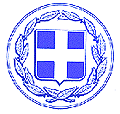 ΕΛΛΗΝΙΚΗ ΔΗΜΟΚΡΑΤΙΑΝΟΜΟΣ ΗΡΑΚΛΕΙΟΥΠΕΡΙΦΕΡΕΙΑ ΚΡΗΤΗΣΔΗΜΟΣ ΗΡΑΚΛΕΙΟΥ							…./……/2016ΔΙΕΥΘΥΝΣΗ ΠΡΟΓΡΑΜΜΑΤΙΣΜΟΥΟΡΓΑΝΩΣΗΣ & ΠΛΗΡΟΦΟΡΙΚΗΣΤΜΗΜΑ ΠΛΗΡΟΦΟΡΙΚΗΣΕΝΤΥΠΟ ΠΡΟΫΠΟΛΟΓΙΣΜΟΥ ΠΡΟΣΦΟΡΑΣ Προμήθεια ηλεκτρονικού εξοπλισμού (hardware/software) συστήματος βεβαίωσης παραβάσεων της Δημοτικής Αστυνομίας Ο Προμηθευτής